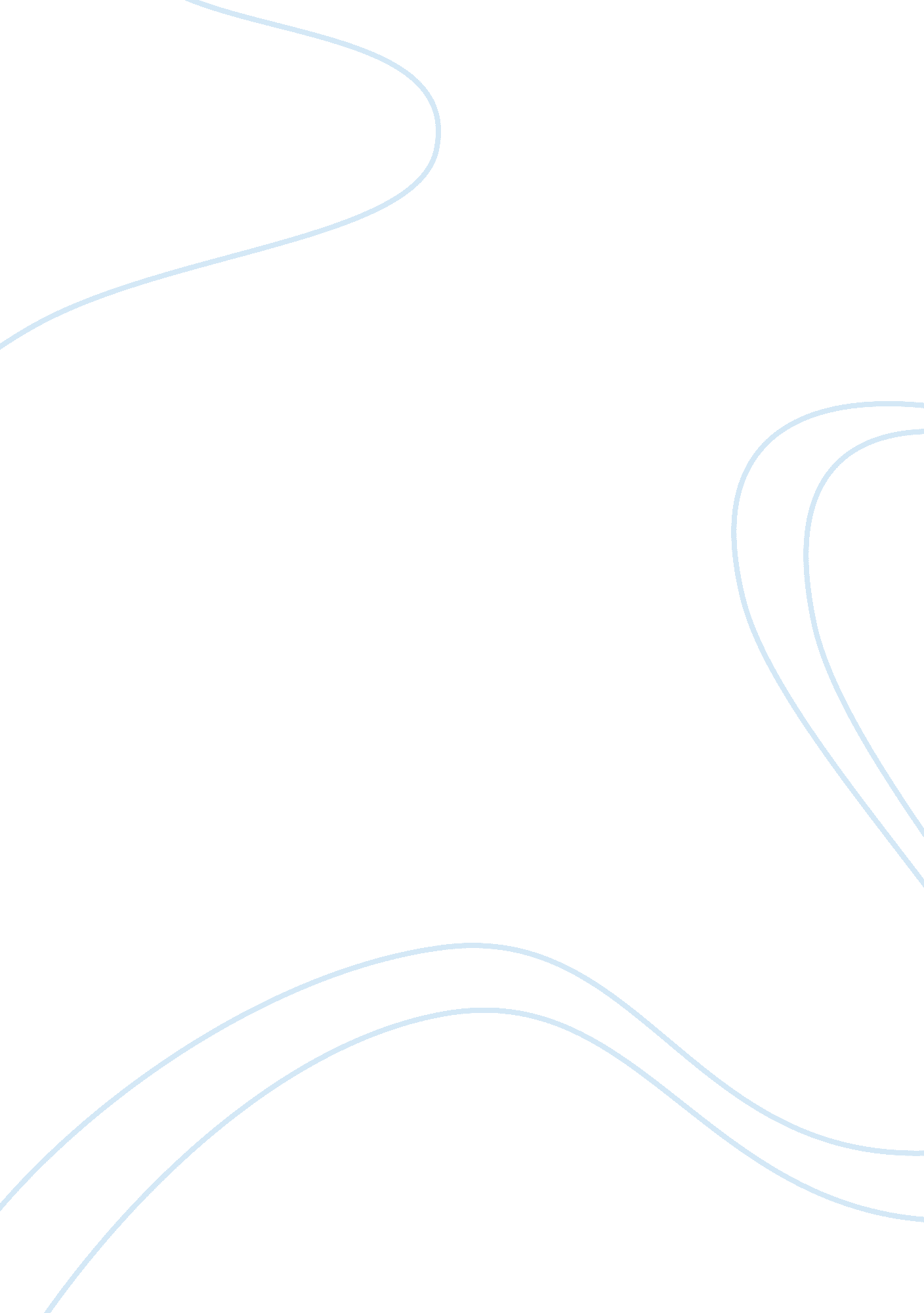 Ethical considerationsFinance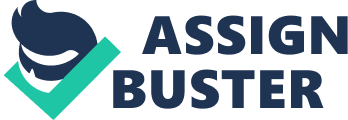 Four main ethical rules can be defined and should be followed by everybody who is going to write a research paper. These rules and the best way to follow them are described below. The first important thing is certainly causing no harm to those who will take part in the research and make them feel safe. During the investigation the information will be taken in web and the participants will not be involved in this process, thus the first principle will be followed. The second important rule is obtaining consent of participants. As the information used for the investigation is in the public domain, consent may not be needed and the information should be properly referenced. The next rule states that the privacy should not be violated. The private information of the participants will not be applied, thus this principle will be followed. Finally, the results of the research should be analyzed without any deception to prove prior outcomes. Banks used for the research will not be chosen deliberately, but taken randomly in correspondence with the last principle. 
. 